　　年　　月　　日大阪市立大学長　様　 　（申請者の所在地住所）　　　　　　　　　　　　　　　　（団体名）　　　　　　　　　　　　　　　　（代表者名・公印）大阪市立大学シンボルマーク・ロゴの使用承認について（申請）　　　　下記につきまして、大阪市立大学シンボルマーク・ロゴの使用を希望しますので、承認くださいますようよろしくお願いします。記1.申請者氏名1.申請者氏名E-mail：1.申請者氏名1.申請者氏名TEL：2.使用するシンボルマークの種類（※当該箇所にチェック）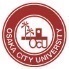 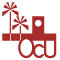 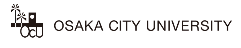 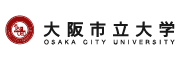  シンボルマーク     　シンボルマーク（丸型） シンボルマーク＋ロゴタイプ（横/縦）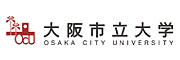 2.使用するシンボルマークの種類（※当該箇所にチェック） シンボルマーク     　シンボルマーク（丸型） シンボルマーク＋ロゴタイプ（横/縦）2.使用するシンボルマークの種類（※当該箇所にチェック） シンボルマーク     　シンボルマーク（丸型） シンボルマーク＋ロゴタイプ（横/縦）3.指定カラー（エンジ・ブルー・グレー）以外を使用の場合（※該当時のみ記入）3.指定カラー（エンジ・ブルー・グレー）以外を使用の場合（※該当時のみ記入）3.指定カラー（エンジ・ブルー・グレー）以外を使用の場合（※該当時のみ記入）使用色使用理由4.使用目的・使用例など（具体的に記載してください）4.使用目的・使用例など（具体的に記載してください）4.使用目的・使用例など（具体的に記載してください）4.使用目的・使用例など（具体的に記載してください）5.使用開始日　　　　　年　　月　　日　　～5.使用開始日　　　　　年　　月　　日　　～5.使用開始日　　　　　年　　月　　日　　～5.使用開始日　　　　　年　　月　　日　　～6.原稿又は見本・写真データ等（必ず添付してください）6.原稿又は見本・写真データ等（必ず添付してください）6.原稿又は見本・写真データ等（必ず添付してください）6.原稿又は見本・写真データ等（必ず添付してください）7.広報課記入欄7.広報課記入欄7.広報課記入欄7.広報課記入欄